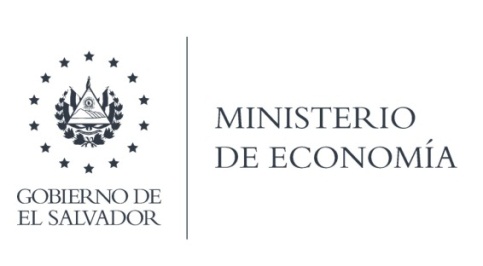 Que de las gestiones realizadas con la Dirección General de Estadísticas y Censos (DIGESTYC) a su solicitud de información, responde por medio de correo electrónico, informando que fue elaborada y entregada la información en formato Excel.Fuente: Registro Administrativo de empresas formales año 2021.Lic. Laura QuintanillaOficial de InformaciónMINISTERIO DE ECONOMÍA REPÚBLICA DE EL SALVADOR, C.A.Alameda Juan Pablo II y Calle Guadalupe Edificio Cl - C2, Centro de Gobierno. San SalvadorTeléfonos (PBX): (503) 2590-5600www.minec.gob.sv